                                                                 27.04.2020              259-01-03-136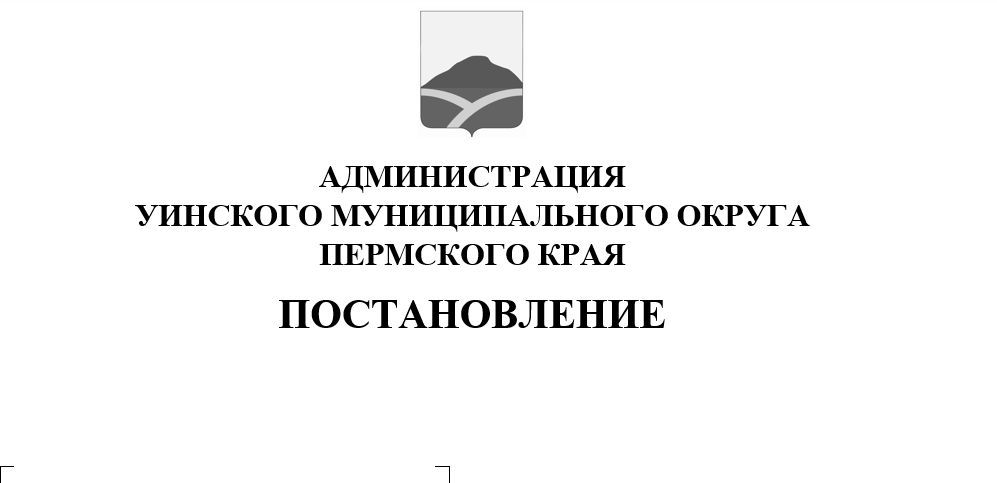 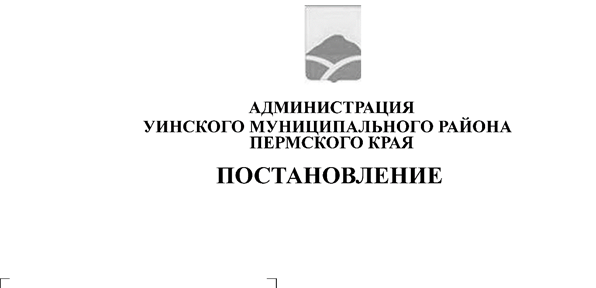  В целях координации деятельности по обеспечению взимания налоговых и неналоговых доходов, а также других обязательных платежей в объемах, необходимых для своевременного и полного финансирования расходов  бюджета Уинского муниципального округа Пермского края, администрация Уинского муниципального округа Пермского краяПОСТАНОВЛЯЕТ:1. Утвердить:1.1. Положение о комиссии по налоговой и бюджетной политике администрации Уинского муниципального округа Пермского края согласно приложению 1.1.2. Состав комиссии по налоговой и бюджетной политике администрации Уинского муниципального округа Пермского края согласно приложению 2.2. Признать утратившим силу постановление главы Уинского муниципального района от 01.04.2008 г. № 127 «О комиссии администрации района по налоговой и бюджетной политике» (в редакции постановлений от 10.03.2009 г. № 115, от 15.06.2009 г. № 337, от 01.02.2010 г. № 34, от 12.09.2011 г. № 374, от 21.03.2012 г. № 87, от 28.02.2013 г. № 92-01-01-03, от 31.10.2014 г. № 554-01-01-03, от 26.06.2017 г. № 204-259-01-03, от 19.09.2017 г. № 364-259-01-03).3. Настоящее постановление вступает в силу со дня обнародования.4. Контроль над исполнением настоящего постановления оставляю за собой.Глава муниципального округа – глава администрации Уинского муниципального округа                                                 А.Н. ЗелёнкинПриложение 1к постановлениюадминистрации Уинскогомуниципального округаПермского края              от 27.04.2020               № 259-01-03-136	ПОЛОЖЕНИЕО КОМИССИИ ПО НАЛОГОВОЙ И БЮДЖЕТНОЙ ПОЛИТИКЕ АДМИНИСТРАЦИИ УИНСКОГО МУНИЦИПАЛЬНОГО ОКРУГА ПЕРМСКОГО КРАЯ 1. ОБЩИЕ ПОЛОЖЕНИЯ1.1. Комиссия по налоговой и бюджетной политике администрации Уинского муниципального округа Пермского края (далее - Комиссия) является постоянно действующим координационным органом.1.2. Комиссия в своей деятельности руководствуется законодательством Российской Федерации, Пермского края, муниципальными правовыми актами Уинского муниципального округа Пермского края, настоящим Положением.1.3. Комиссия состоит из председателя, заместителя председателя, секретаря и членов комиссии.1.4. В период отсутствия председателя Комиссии его обязанности исполняет заместитель председателя.2. ЦЕЛЬ, ОСНОВНЫЕ ЗАДАЧИ И ФУНКЦИИ 2.1. Основной целью деятельности Комиссии является разработка мероприятий по основным направлениям налоговой и бюджетной политики администрации Уинского муниципального округа в целях увеличения доходной части бюджета Уинского муниципального округа Пермского края, роста доходного потенциала, сокращения задолженности по платежам в бюджет Уинского муниципального округа Пермского края (далее – по платежам в бюджет).2.2. Основными задачами Комиссии являются:разработка предложений по совершенствованию налогового и бюджетного законодательства Уинского муниципального округа Пермского края;разработка мероприятий по обеспечению уплаты налогов, неналоговых доходов и других обязательных платежей в бюджет в полном объеме и контроль за их проведением;контроль за целевым использованием средств бюджета Уинского муниципального округа Пермского края;осуществление координации деятельности структурных подразделений и территориальных управлений администрации Уинского муниципального округа Пермского края, муниципальных учреждений, направленной на работу с организациями и индивидуальными предпринимателями, физическими лицами, имеющими задолженность по платежам в бюджет;разработка предложений по проведению мероприятий, направленных на сокращение задолженности организаций и физических лиц перед бюджетом Уинского муниципального округа Пермского края.2.3. В целях реализации указанных задач Комиссия выполняет следующие функции:осуществляет взаимодействие с налоговыми органами, службой судебных приставов и другими государственными органами, а также с органами местного самоуправления Уинского муниципального округа Пермского края;рассматривает проекты нормативных правовых актов о налогах и сборах, разработанных в пределах компетенции Уинского муниципального округа Пермского края;рассматривает проекты нормативных правовых актов, регулирующих бюджетные правоотношения, разработанных в пределах компетенции Уинского муниципального округа Пермского края;разрабатывает комплекс мероприятий, направленных на увеличение объема доходной части бюджета Уинского муниципального округа Пермского края;запрашивает в установленном порядке необходимую информацию от муниципальных учреждений, структурных подразделений и территориальных управлений администрации Уинского муниципального округа Пермского края, органов государственной власти и организаций по вопросам, отнесенным к компетенции Комиссии.приглашает на заседания Комиссии специалистов по соответствующим направлениям деятельности, налогоплательщиков, плательщиков неналоговых доходов, имеющих задолженность по платежам в бюджет, и иных заинтересованных лиц.заслушивает отчеты руководителей администраторов доходов бюджета Уинского муниципального округа Пермского края о реализации ими планов мероприятий, направленных на снижение задолженности по администрируемым ими платежам в бюджет, пояснения о причинах задолженности, проблемах, возникающих в работе по снижению задолженности, а также по иным вопросам своей компетенции.дает поручения структурным подразделениям и территориальным управлениям администрации Уинского муниципального округа Пермского края, муниципальным учреждениям о подготовке заключений, иной информации для рассмотрения на заседаниях Комиссии.заслушивает руководителей структурных подразделений и территориальных управлений администрации Уинского муниципального округа Пермского края, муниципальных учреждений об исполнении муниципальными служащими соответствующих органов обязанностей налогоплательщиков и о задолженности муниципальных учреждений в бюджеты различных уровней бюджетов бюджетной системы Российской Федерации и внебюджетные фонды с пояснением причин образования задолженности.контролирует исполнение структурными подразделениями и территориальными управлениями администрации Уинского муниципального округа Пермского края, муниципальными учреждениями выданных Комиссией поручений.3. ПРАВАКомиссия для выполнения возложенных на нее функций имеет право:рассматривать на своих заседаниях вопросы, отнесенные к ее компетенции;запрашивать необходимые документы, материалы и информацию от государственных органов, предприятий и организаций по вопросам, отнесенным к компетенции Комиссии;давать поручения руководителям структурных подразделений администрации Уинского муниципального округа Пермского края о подготовке заключений для рассмотрения на Комиссии курируемых вопросов;приглашать на заседания Комиссии представителей государственных органов, органов местного самоуправления Уинского муниципального округа Пермского края, хозяйствующих субъектов, физических лиц и других заинтересованных лиц по рассматриваемым вопросам;принимать решения в пределах своей компетенции.4. ОРГАНИЗАЦИЯ ДЕЯТЕЛЬНОСТИ4.1. Организацию деятельности Комиссии осуществляет финансовое управление администрации Уинского муниципального округа Пермского края (далее – финансовое управление).4.2. Комиссия осуществляет свою деятельность путем проведения заседаний по мере необходимости, но не реже 1 раза в квартал. При необходимости по инициативе председателя Комиссии могут созываться внеочередные заседания.Заседание Комиссии считается правомочным, если на нем присутствует более половины ее членов. Явка членов Комиссии на заседание Комиссии обязательна.О невозможности присутствия на заседании Комиссии член Комиссии заблаговременно информирует секретаря Комиссии, за исключением случаев отсутствия по причине временной нетрудоспособности, нахождения в отпуске или служебной командировке.В случае отсутствия одного из членов Комиссии по причине временной нетрудоспособности, нахождения в отпуске или служебной командировке право участия в заседании и голосовании при принятии решений Комиссии передается лицу, исполняющему обязанности работника, являющегося членом Комиссии.4.3. Заседания Комиссии проводит ее председатель, а в его отсутствие - заместитель председателя.4.4. Решения Комиссии оформляются протоколом, который подписывается лицом, председательствующим на заседании Комиссии. В случае равенства голосов решающим является голос председательствующего на заседании Комиссии.4.5. Решения Комиссии, принимаемые в соответствии с компетенцией, являются обязательными для членов Комиссии, структурных подразделений и территориальных управлений администрации Уинского муниципального округа Пермского края, муниципальных учреждений. Решения Комиссии, принимаемые в соответствии с компетенцией, в отношении других организаций и индивидуальных предпринимателей носят рекомендательный характер.4.6. Секретарь Комиссии:4.6.1. осуществляет организацию заседаний Комиссии, формирует повестку заседания Комиссии по перечню обсуждаемых вопросов по предложениям членов Комиссии, структурных подразделений и территориальных управлений администрации Уинского муниципального округа Пермского края, обращений юридических и физических лиц и список приглашенных на заседание Комиссии лиц;4.6.2. подготавливает пакет документов для членов Комиссии по вопросам, подлежащим рассмотрению на заседании Комиссии;4.6.3. организует приглашения заинтересованных лиц для участия в заседаниях Комиссии;4.6.4. информирует членов Комиссии и лиц, приглашенных на заседание Комиссии, о повестке заседания, дате, месте и времени его проведения, а также направляет членам Комиссии материалы по вопросам, подлежащим рассмотрению на заседании Комиссии, не позднее, чем за 2 дня до заседания Комиссии;4.6.5. ведет протокол заседания Комиссии при рассмотрении вопросов налоговой и бюджетной политики;4.6.6. направляет членам Комиссии копии протокола заседания Комиссии в течение 3 рабочих дней после подписания;4.6.7. контролирует ход выполнения принятых Комиссией решений.Приложение 2к постановлениюадминистрации Уинскогомуниципального округаПермского краяСОСТАВКОМИССИИ ПО НАЛОГОВОЙ И БЮДЖЕТНОЙПОЛИТИКЕ АДМИНИСТРАЦИИ УИНСКОГО МУНИЦИПАЛЬНОГО ОКРУГА ПЕРМСКОГО КРАЯ Зелёнкин Алексей Николаевич-глава муниципального округа – глава администрации Уинского муниципального округа, председатель комиссии;Хомякова Лариса Алексеевна-начальник финансовго управления администрации Уинского муниципального округа, заместитель председателя комиссии;Кушпелева Светлана  Викторовна-начальник сектора по доходам финансового управления администрации Уинского муниципального округа, секретарь комиссии.Члены комиссии:Члены комиссии:Члены комиссии:Башкова Людмила МихайловнаБыкариз Максим ИгоревичЖучкина Ольга АркадьевнаЗацепурин Юрий Владимирович----начальник управления по экономике и сельскому хозяйству администрации Уинского муниципального округа; председатель Думы Уинского муниципального округа (по согласованию);руководитель Межрайонной ИФНС № 5 по Пермскому краю (по согласованию);начальник управления имущественных и земельных отношений администрации Уинского муниципального округа;Матынова Юлия АзатовнаПыхтеева Алена Павловна--заместитель главы администрации Уинского муниципального округа;начальник юридического отдела администрации Уинского муниципального округа.